муниципальное бюджетное дошкольное образовательное учреждение«Детский сад № 150»390048, г. Рязань, Касимовское шоссе, д. 40а                                                                           тел/факс 32-17-28Лошманова Юлия Геннадьевна,«Цветные льдинки»Проектная деятельность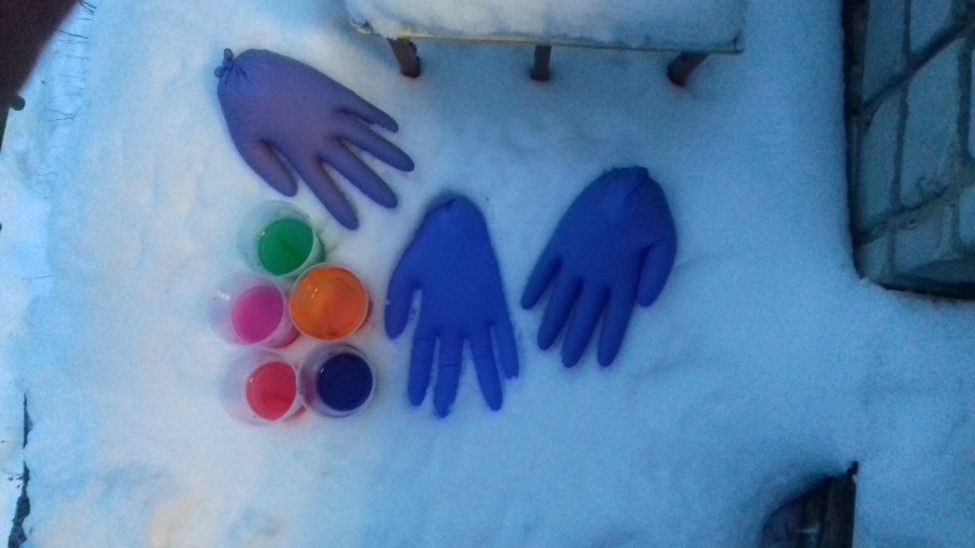 г. Рязань,2021г.Цветные льдинкиЦель проекта: знакомство со свойствами воды и ее характерными особенностями.Задачи:- формировать представления детей о свойствах (на морозе замерзает и становится льдом, вода прозрачная и может быть разноцветной, если в нее добавить краску, не имеет запаха, текучая) и состояниях воды в процессе наблюдения.- способствовать умению устанавливать простейшие связи между свойствами воды, краски, температуры.- развивать навыки сотрудничества семьи и дошкольного учреждения- развивать познавательный интерес детей; интерес к явлениям природы.- развивать мыслительную активность, внимание, умение делать несложные выводы.- воспитывать у детей любознательность.Вид проекта:Исследовательско-творческийПо времени реализации проект краткосрочный (2 недели)Этапы реализации проекта:	1. Организационный этап2. Практическая  деятельность3. Заключительный этапПроблемная ситуацияЗимой отмечают самый веселый и любимый праздник детей и взрослых Новый год. Все люди готовятся к этому празднику. Украшают дом, улицу. Как сделать наш участок для прогулок ярким, нарядным? Чем можно украсить его?Вопросы для предварительного обсуждения:- Какая погода зимой?- Что происходит в природе зимой с речкой?- можно ли самим сделать лед?- можно ли использовать лед для украшения нашего участка? Каким образом?Предварительная работа с детьми и родителями:- Рассматривание иллюстраций с изображением разных фигур изо льда.- Рассматривание льда из холодильника.- Наблюдение за снегом, сосульками, гололедом, и т.д.- Чтение рассказов и стихов о зиме.- Подготовка оборудования для опытов.Мы предположили, что если  мы подкрасим  и заморозим эту воду, получим цветные льдинки для украшения участка для прогулок.Практическая деятельностьЦель: формировать представления о свойствах и состояниях воды: прозрачная, без цвета, если в неё добавить краску становится цветной, льется. Как воду превратить в лед, как лед превратить в воду?ОПЫТ № 1Материалы и оборудования: емкости разного размера, вода.Емкости предназначены для наполнения водой. Дети поочереди наполняют эти емкости, в ходе деятельности с помощью воспитателя, делают выводы, что воду можно переливать, значит вода текучая.ОПЫТ № 2Материалы и оборудования: графин с водой, стаканчикиНаливаем воду в стаканы и пробуем на запах, делаем выводы, что вода не имеет запаха.ОПЫТ № 3Материалы и оборудования: прозрачные емкости с водой, мелкие предметы (пуговицы, игрушки, и т. п.)Дети опускают в прозрачные сосуды с водой разнообразные предметы и понимают, что эти предметы видны.Вывод: вода прозрачная, не имеет цвета.ОПЫТ № 4Материалы и оборудования: вода в сосудах, гуашь, кисточка, стаканчики, салфетки.Воспитатель показывает детям, что вода может менять цвет, растворяет в стакане гуашь красного цвета, после дети самостоятельно растворяют краски разных цветов в воде. Рассмотрев полученный раствор делают вывод, что вода меняет цвет от вещества, растворенного в ней.ОПЫТ № 5 Материалы и оборудования: емкости с водой.Воспитатель выносит прозрачную и подкрашенную воду в стаканчиках, в резиновых перчатках, в воздушных шариках на балкон, на следующий день заносит обратно, делаем вывод, что вода замерзла и превратилась в лед. Этот лед оставляем в теплом месте, лед тает, появляется вода, вывод, что лед тает от тепла.ОПЫТ №6Материалы и оборудования: рамка для фото со стеклом, емкость с водойВоспитатель на прогулке медленно наливает воду на стекло в рамку. Дети наблюдают, как вода замерзает и образует морозные узоры.Воспитатель напоминает детям, что лед состоит из воды, а как он получается? (ответы детей). Следующий наводящий вопрос: как цветную воду превратить в разноцветные льдинки? (ответы детей: разлить в формочки, вынести на мороз, подождать пока замерзнет и т. д.) в беседе дети предложили украсить участок  «ледяными» бусами, для этого подкрасили приготовленные формы с водой гуашью.Дети выходят на прогулку выносят контейнера с цветной водой на улицу, наблюдаем за ними в течение прогулки, в конце прогулки смотрим, что произошло и изменилось, делаем выводы, что вода превращается в лед на морозе.Перспективное планированиеЗаключительный этапПроведена итоговая беседаЧто понравилось больше всего? Что запомнилось? О каких свойствах воды и льда мы узнали? и т. п. Готовые цветные льдинки мы разложили на участке в виде бус.ИтогиВ результате исследования мы узнали:- вода растворяет в себе краску- вода безцветная, без запаха.- при воздействии низких температур вода превращается в лед и приобретает необходимую форму, в тепле лед превращается в воду.Наша гипотеза подтвердилась, что когда мы подкрасили и заморозили воду, получились цветные льдинки.Детям очень понравилось проводить эксперименты. Многие запомнили свойства воды и могут развернутым ответом рассказать о них. В пятницу многие дети водили на участок для прогулок своих родителей и показывали им как они его украсили, а на следующей недели к нам на участок приходили ребята из других групп, а наши дети с удовольствием им рассказывали, как их участок стал таким красивым.№ п/пМероприятиеЦелиОтветственныеСроки проведения1-ый этап - организационный1-ый этап - организационный1-ый этап - организационный1-ый этап - организационный1-ый этап - организационный2Индивидуальные беседы с родителямиОбсудить цели и задачи проекта. Сформировать у родителей интерес по созданию условий к реализации проектаВоспитатели, родители1 неделя3Подбор библиотекиПополнить библиотеку книгами о зиме, загадками о зимних явлениях природыВоспитатели, родители1 неделя4Подбор оборудования и материалов для экспериментированияПодобрать все необходимое оборудование и  материалы для реализации проектаВоспитатели, родители1 неделя2-ой этап – практическая деятельность2-ой этап – практическая деятельность2-ой этап – практическая деятельность2-ой этап – практическая деятельность2-ой этап – практическая деятельность5Опыты с водой в группеВыяснить свойства водыВоспитатели, детиПонедельник6Опыты с водой на участке и в группеВыяснить, что происходит с водой на морозе и что происходит со льдом в помещенииВоспитатели, детиВторник7Опыты с водой на участкеВыяснить, как появляются морозные узоры, подготовить лед для украшения участкаВоспитатели, детиСреда8Налеп из пластилина «Морозные узоры»Закрепляем умение катать жгутики и делать из них улитки,воспитывать аккуратность, умение радоваться проделанной работеВоспитатели, детиСреда9Рисование ватными палочками «Морозные узоры»Обучение техники рисования ватными палочками.Воспитатели, детиЧетверг3-ий этап заключительный 3-ий этап заключительный 3-ий этап заключительный 3-ий этап заключительный 3-ий этап заключительный 10 Оформление участка для прогулокОформляем участок для прогулок цветными льдинками в виде бусВоспитатели, детиЧетверг11Рисование «Раз морозную зимой…»Обучение приему рисования на снегу цветной водойВоспитатели, родители,детиЧетверг12Анализ результатовИтоговая беседаВоспитатели, родителиПятница13Оформление родительского уголкаПросвещение родителейВоспитате лиПятница14Презентация проектаПоделиться опытом с другими воспитателямиВоспитатели группы и ДОУПятница